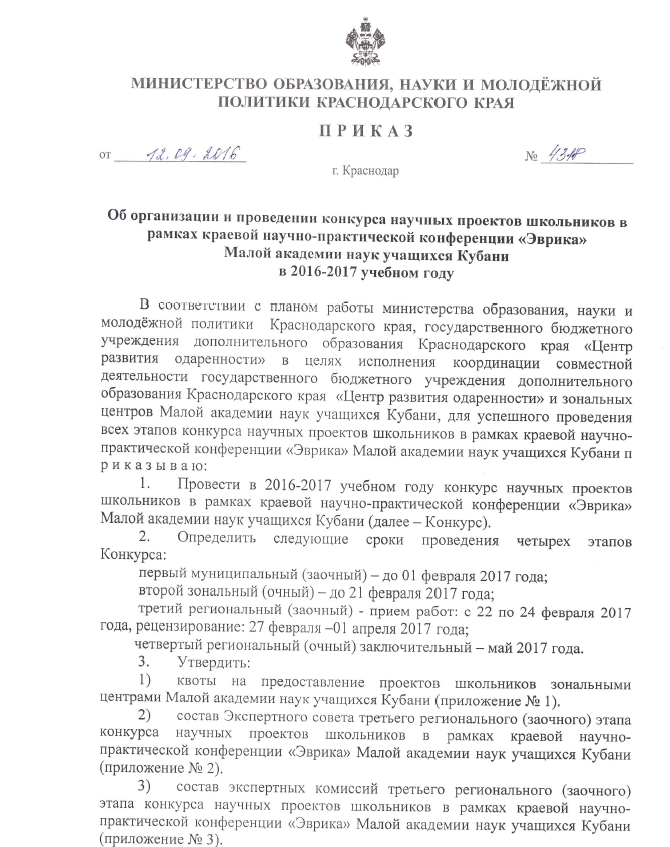 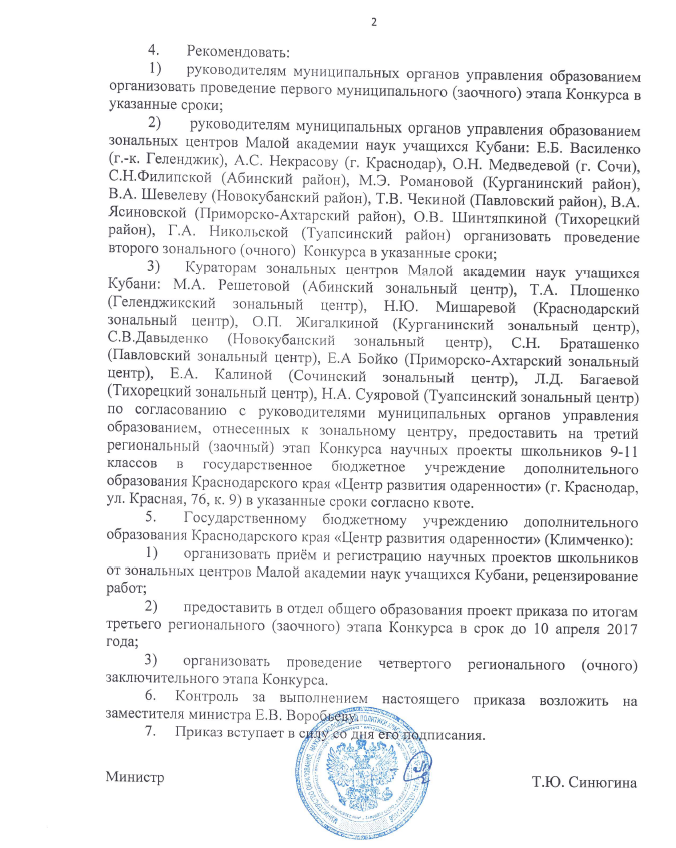 ПРИЛОЖЕНИЕ № 1УТВЕРЖДЕНА приказомминистерства образования, науки и молодёжной политикиКраснодарского краяот 12.09.2016 года № 4318Квота зональных центров и муниципальных образований для участия в третьем региональном (заочном) этапе конкурса научных проектов школьников в рамках краевой научно-практической конференции «Эврика» Малой академии наук учащихся Кубани в 2016-2017 учебном годуНачальник отдела общего образования	                                       О.А. ЛозоваяПРИЛОЖЕНИЕ № 2УТВЕРЖДЕНминистерства образования, науки и молодёжной политики Краснодарского краяот 12.09.2016 года № 4318Состав Экспертного советатретьего регионального (заочного) этапа учебно-исследовательских проектов школьников «Эврика, ЮНИОР» Малой академии наук учащихся КубаниНачальник отдела общего образования 				      О.А.Лозовая№ п/пЗональный центр МАНМуниципальное образованиеКол-во проектов1.АбинскийАбинский район471.АбинскийКрасноармейский район121.АбинскийКрымский район101.АбинскийСеверский район211.АбинскийСлавянский район301.АбинскийТемрюкский район14ИТОГОИТОГОИТОГО1342.ГеленджикскийАнапа152.ГеленджикскийГеленджик242.ГеленджикскийНовороссийск43ИТОГОИТОГОИТОГО823.КурганинскийКурганинский район293.КурганинскийЛабинский район273.КурганинскийМостовской район113.КурганинскийОтрадненский район3ИТОГОИТОГОИТОГО704.НовокубанскийАрмавир 384.НовокубанскийГулькевичский район94.НовокубанскийКавказский район54.НовокубанскийНовокубанский район304.НовокубанскийУспенский район12ИТОГОИТОГОИТОГО945ПавловскийБелоглинский район225ПавловскийКрыловский район85ПавловскийКущевский район265ПавловскийЛенинградский район265ПавловскийНовопокровский район55ПавловскийПавловский район12ИТОГОИТОГОИТОГО996Приморско-АхтарскийБрюховецкий район96Приморско-АхтарскийЕйский район206Приморско-АхтарскийКалининский район146Приморско-АхтарскийКаневской район416Приморско-АхтарскийПриморско-Ахтарский район246Приморско-АхтарскийСтароминский район316Приморско-АхтарскийЩербиновский район8ИТОГОИТОГОИТОГО1477ТихорецкийВыселковский район67ТихорецкийДинской район287ТихорецкийКореновский район337ТихорецкийТбилисский район167ТихорецкийТимашевский район337ТихорецкийТихорецкий район337ТихорецкийУсть-Лабинский район17ИТОГОИТОГОИТОГО1668Туапсинский районАпшеронский район78Туапсинский районБелореченский район88Туапсинский районГорячий Ключ88Туапсинский районТуапсинский район15ИТОГОИТОГОИТОГО389Краснодарскийокруга г. Краснодара98ИТОГОИТОГОИТОГО9810Сочинскийрайоны г. Сочи72ИТОГОИТОГОИТОГО72ИТОГОИТОГОИТОГО1000Лозовая Ольга Анатольевна–председатель Экспертного совета Конкурса начальник отдела общего образования министерства образования и науки Краснодарского края; КлимченкоОльга Владимировна–директор государственного бюджетного учреждения дополнительного образования Краснодарского края «Центр развития одаренности»; БойкоАнна Николаевна–заместитель директора государственного бюджетного учреждения дополнительного образования Краснодарского края «Центр развития одаренности»;МягковаИнна Евгеньевна– заместитель директора государственного бюджетного учреждения дополнительного образования Краснодарского края «Центр развития одаренности»;Занина Мария Валерьевна– старший методист государственного бюджетного учреждения дополнительного образования Краснодарского края «Центр развития одаренности»;Золотавина Мария Леонидовна–кандидат биологических наук, доцент кафедры биохимии и физиологии ФГБОУ ВО «КубГУ» (по согласованию);Кумпан Екатерина Николаевнакандидат исторических наук, доцент кафедры новой, новейшей истории и международных отношений ФГБОУ ВО «КубГУ» (по согласованию);Малиновский Олег Николаевич–кандидат юридических наук, доцент кафедры международного права и политических систем, доцент ФГБОУ ВО «КубГУ» (по согласованию);Оробец Алексей Александрович–начальник отдела развития образования муниципального учреждения «Краснодарский научно-методический центр» (по согласованию);Офлиди Алексей Ивановичкандидат химических наук, преподаватель кафедры общей, неорганической химии и информационно-вычислительных технологий в химии ФГБОУ ВО «КубГУ»(по согласованию).